__________________________________________________________________________________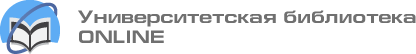 Электронно-библиотечная система «Университетская библиотека онлайн» — современная образовательная платформа со множеством сервисов, расширяющих границы информационного пространства вуза и обеспечивающая доступ высших и средних учебных заведений, публичных библиотек и корпоративных пользователей к наиболее востребованным материалам учебной и научной литературы по всем отраслям знаний от ведущих российских издательств. ЭБС сертифицирована на соответствие стандартам ГОСТ, удовлетворяет всем требованиям ФГОС 3+ (включая размещение ВКР).Ресурс содержит учебники, учебные пособия, монографии, периодические издания, справочники, словари, энциклопедии, видео- и аудиоматериалы, иллюстрированные издания по искусству, литературу нон-фикшн, художественную литературу. Каталог изданий систематически пополняется новой актуальной литературой. Клиентами Электронно-библиотечной системы «Университетская библиотека онлайн» являются сотни российских высших и средних учебных заведений и библиотек.ЭБС «Университетская библиотека онлайн» предоставляет доступ к более 100 000 изданиям по всем отраслям знаний. Более 400 издательств, представленных в ЭБС обеспечат обучающихся изданиями по основным и узкопрофильным предметам. Учащиеся и профессорско-преподавательский состав будут иметь «бесшовный» вход с вузовских компьютеров.Всем подписчикам ЭБС «Университетская библиотека онлайн» предлагается бесплатный доступ профессорско-предательского состава вуза в СДО Moodle с целью создания собственных учебных курсов и тестов и их включения в учебный план, при этом, помимо обычных инструментов по созданию курсов, предлагается специальный бесплатный сервис, позволяющий вставлять в учебные курсы неограниченные по объёму отрывки из электронных книг, агрегированных в нашей ЭБС.Профессорско-преподавательскому составу института предлагается издавать учебную литературу на базе издательства ЭБС с возможностью размещения изданий на платформе нашей ЭБС с бесплатным присвоением книге ISBN и размещением трудов в РИНЦ. Всем студентам предоставляется возможность бесплатного размещения Выпускных квалификационных работ на сайте ЭБС с возможностью бесплатно пользоваться сервисом «Самопроверка на плагиат» по всей базе ЭБС. Основное назначение сервиса - проверка текстовых документов (статей, курсовых, дипломов, диссертаций, монографий) на наличие неправомерных заимствований.